基本信息基本信息 更新时间：2024-04-23 21:21  更新时间：2024-04-23 21:21  更新时间：2024-04-23 21:21  更新时间：2024-04-23 21:21 姓    名姓    名牧通用户7150牧通用户7150年    龄24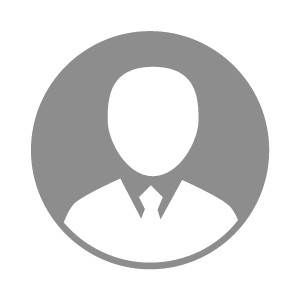 电    话电    话下载后可见下载后可见毕业院校保山学院邮    箱邮    箱下载后可见下载后可见学    历大专住    址住    址江苏江苏期望月薪5000-10000求职意向求职意向养羊技术员,养牛技术员,养猪技术员养羊技术员,养牛技术员,养猪技术员养羊技术员,养牛技术员,养猪技术员养羊技术员,养牛技术员,养猪技术员期望地区期望地区江苏省/苏州市|江苏省/常州市|江苏省/徐州市|江苏省/南京市|江苏省/无锡市江苏省/苏州市|江苏省/常州市|江苏省/徐州市|江苏省/南京市|江苏省/无锡市江苏省/苏州市|江苏省/常州市|江苏省/徐州市|江苏省/南京市|江苏省/无锡市江苏省/苏州市|江苏省/常州市|江苏省/徐州市|江苏省/南京市|江苏省/无锡市教育经历教育经历就读学校：保山学院 就读学校：保山学院 就读学校：保山学院 就读学校：保山学院 就读学校：保山学院 就读学校：保山学院 就读学校：保山学院 工作经历工作经历工作单位：维卡思特 工作单位：维卡思特 工作单位：维卡思特 工作单位：维卡思特 工作单位：维卡思特 工作单位：维卡思特 工作单位：维卡思特 自我评价自我评价吃苦耐劳 适应力强 热爱养殖的农村小伙 好                吃苦耐劳 适应力强 热爱养殖的农村小伙 好                吃苦耐劳 适应力强 热爱养殖的农村小伙 好                吃苦耐劳 适应力强 热爱养殖的农村小伙 好                吃苦耐劳 适应力强 热爱养殖的农村小伙 好                吃苦耐劳 适应力强 热爱养殖的农村小伙 好                吃苦耐劳 适应力强 热爱养殖的农村小伙 好                其他特长其他特长